HOTĂRÎRE CU PRIVIRE LA INSTITUTUL DE MEDICINĂ 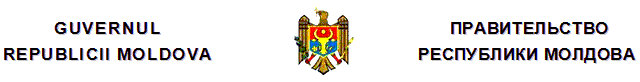 H O T Ă R Î R Ecu privire la Institutul de Medicină Clinicănr. 785  din  25.09.2014Monitorul Oficial nr.293-296/829 din 03.10.2014* * *În temeiul art.69 alin.(1), art.184 alin.(2) din Codul civil al Republicii Moldova nr.1107-XV din 6 iunie 2002 (Monitorul Oficial al Republicii Moldova, 2002, nr.82-86, art.661), cu modificările şi completările ulterioare, art.49 alin.(3) lit.h) din Legea învăţămîntului nr.547-XIII din 21 iulie 1995 (Monitorul Oficial al Republicii Moldova, 1995, nr.62-63, art.692), cu modificările şi completările ulterioare, art.32 alin.(2) din Legea nr.98 din 4 mai 2012 privind administraţia publică centrală de specialitate (Monitorul Oficial al Republicii Moldova, 2012, nr.160-164, art.537), precum şi în scopul eficientizării procesului de educaţie şi dezvoltării abilităţilor practice în domeniul medicinii şi farmaciei şi îmbunătăţirii serviciilor medicale acordate cetăţenilor, GuvernulHOTĂRĂŞTE:1. Se acceptă propunerea Ministerului Sănătăţii privind crearea Institutului de Medicină Clinică prin reorganizarea (contopirea) Clinicii universitare de asistenţă medicală primară a Universităţii de Stat de Medicină şi Farmacie “Nicolae Testemiţanu”, Clinicii universitare stomatologice a Universităţii de Stat de Medicină şi Farmacie “Nicolae Testemiţanu”, precum şi a Centrului de cultivare a plantelor medicinale, Centrului farmaceutic universitar, Centrului universitar de simulare în instruirea medicală şi Centrului de recuperare din subordinea Universităţii de Stat de Medicină şi Farmacie “Nicolae Testemiţanu”.2. Universitatea de Stat de Medicină şi Farmacie “Nicolae Testemiţanu”:a) va exercita funcţia de fondator al Institutului de Medicină Clinică;b) va aproba statutul Institutului de Medicină Clinică şi va asigura procedura de înregistrare a acestuia conform legislaţiei în vigoare.3. Ministerul Sănătăţii, în comun cu Universitatea de Stat de Medicină şi Farmacie “Nicolae Testemiţanu”, va asigura desfăşurarea procedurii de reorganizare a instituţiilor nominalizate.4. Disponibilizarea personalului instituţiilor reorganizate se va efectua în conformitate cu legislaţia în vigoare.5. Transmiterea patrimoniului instituţiilor reorganizate se va efectua de către Ministerul Sănătăţii, conform Regulamentului cu privire la modul de transmitere a întreprinderilor, organizaţiilor, instituţiilor de stat, a subdiviziunilor lor, clădirilor, edificiilor, mijloacelor fixe şi altor active, aprobat prin Hotărîrea Guvernului nr.688 din 9 octombrie 1995 (Monitorul Oficial al Republicii Moldova, 1996, nr.10, art.45), cu modificările şi completările ulterioare. 6. Retribuirea muncii personalului Institutului de Medicină Clinică implicat în acordarea asistenţei medicale se va efectua în corespundere cu prevederile Hotărîrii Guvernului nr.1593 din 29 decembrie 2003 “Despre aprobarea Regulamentului privind salarizarea angajaţilor din instituţiile medico-sanitare publice încadrate în sistemul asigurărilor obligatorii de asistenţă medicală”, personalului implicat în activităţile didactice în conformitate cu Hotărîrea Guvernului nr.195 din 13 martie 2013 “Privind condiţiile de salarizare a personalului din instituţiile de învăţămînt superior de stat cu autonomie financiară”.7. În secţiunea II din anexa nr.3 la Hotărîrea Guvernului nr.397 din 31 mai 2011 “Pentru aprobarea Regulamentului privind organizarea şi funcţionarea Ministerului Sănătăţii, structurii şi efectivului-limită ale aparatului central al acestuia” (Monitorul Oficial al Republicii Moldova, 2011, nr.95, art.458), cu modificările şi completările ulterioare, poziţiile 1 şi 2 se exclud.8. Se abrogă Hotărîrea Guvernului nr.177 din 28 februarie 2001 “Privind crearea în cadrul Universităţii de Stat de Medicină şi Farmacie “Nicolae Testemiţanu” a Clinicii Universitare de Asistenţă Medicală Primară” (Monitorul Oficial al Republicii Moldova, 2001, nr.27-28, art.212).9. Ministerul Sănătăţii va aduce actele sale departamentale în concordanţă cu prevederile prezentei hotărîri.
__________
Hotărîrile Guvernului
785/25.09.2014 Hotărîre cu privire la Institutul de Medicină Clinică //Monitorul Oficial 293-296/829, 03.10.2014PRIM-MINISTRU Iurie LEANCĂContrasemnează:Ministrul sănătăţii Andrei Usatîi Ministrul muncii, protecţiei sociale şi familieiValentina Buliga Ministrul educaţieiMaia SanduNr.785. Chişinău, 25 septembrie 2014.Nr.785. Chişinău, 25 septembrie 2014.